Algebra 3-4							Name: ________________________ Per:_____Unit 3 Review: Functions & Inverses			Date: _________________________Tell whether the following are functions.  Explain.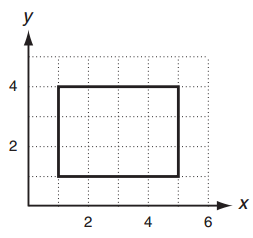 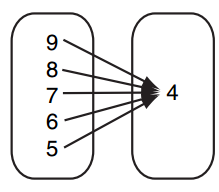 Find domain and range of the given graphs below.  State if each graph is a function: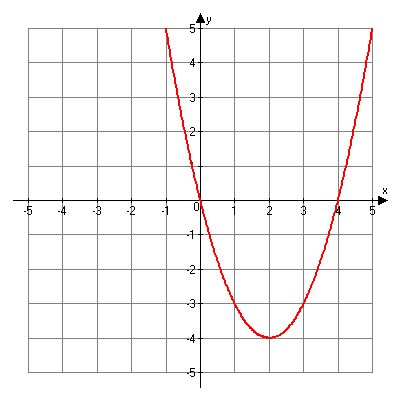 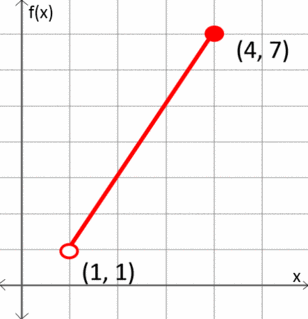 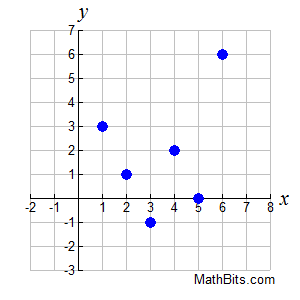 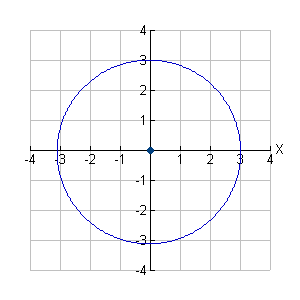  The following graph completely defines f(x). 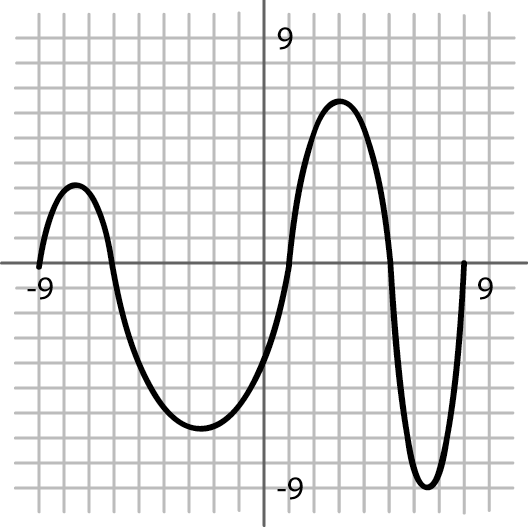 a.  Evaluate		b. Evaluatec.	Solve Use the functions, ,  to answer the questions below.a.  Evaluate f(-7)		b.  Solve h(x) = -7			c.  Evaluate g(-4)d.  Solve g(x) = 1		e.  Solve f(x) = -5			f.  Evaluate h(-1) g. Find the domain of f(x).	h. Find the range of h(x)		i.  Find the range of g(x)Given two function machines  and .If the two machines are connected so that  comes first, and 5 is dropped in, what comes out? (This is finding )If the two machines are connected so that  comes first, and 5 is dropped in, what comes out? (This is finding )Find the inverse of the following functions:Given two function  and  calculate:Find and verify the inverse of the following functions:10.Graph 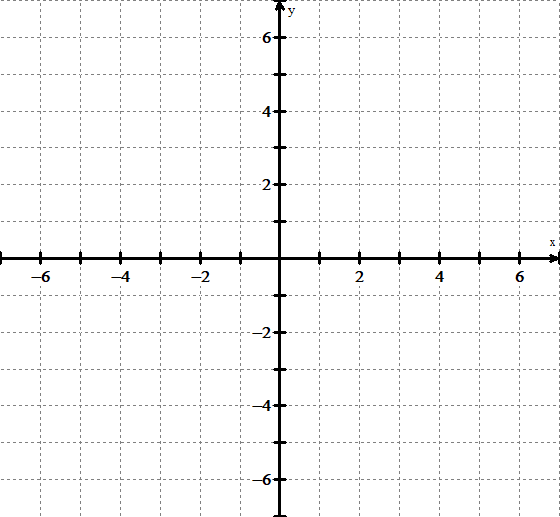 Find the inverse.Fill out the table:Why isn’t the inverse a full parabola with a domain of ?Think about the function .  Will its inverse be a function?  Why not?Fill out the table:Graph  with its restricted domain.Find the inverse.